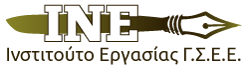        Στο πλαίσιο της προσπάθειας για συμβολή στην αποκλιμάκωση της ανεργίας, και ειδικά της νεανικής ανεργίας, εγείρεται το κρίσιμο ζητούμενο της διασύνδεσης της τεχνικής επαγγελματικής εκπαίδευσης και κατάρτισης με την αγορά εργασίας.        Βασικό εμπόδιο στην ένταξη των εκπαιδευόμενων της τεχνικής επαγγελματικής κατάρτισης στην αγορά εργασίας παραμένει το έλλειμμα της επαγγελματικής εμπειρίας (προϋπηρεσία), η οποία θα συμβάλλει καθοριστικά στην απόκτηση ικανότητας εργασίας σε οργανωμένο περιβάλλον επιχείρησης, συνεργασίας, επικοινωνίας, διαπραγμάτευσης και γενικότερα διαχείρισης προβλημάτων και εύρεσης λύσεων. Από την άλλη μεριά άλλο ένα βασικό πρόσκομμα για την απόκτηση επαγγελματικής εμπειρίας αποτελεί η έλλειψη παροχής κινήτρων κυρίως στις μικρομεσαίες επιχειρήσεις για την προσφορά θέσεων απόκτησης επαγγελματικής εμπειρίας/ πρακτικής άσκησης, η έλλειψη χρόνου από την πλευρά των εργοδοτών για εκπαίδευση του/ της πρακτικά ασκούμενου/ης λόγω της πολλαπλότητας των ρόλων που αναλαμβάνουν, καθώς και η έλλειψη προγραμμάτων επιμόρφωσης ή ενός ενιαίου μεθοδολογικού πλαισίου για την υλοποίηση της εποπτείας των πρακτικά ασκούμενων.       Σε αυτή την κατεύθυνση, το Ινστιτούτο Εργασίας της ΓΣΕΕ σε συνεργασία με το ΚΑΝΕΠ ΓΣΕΕ, ΙΜΕ ΓΣΕΒΕΕ, ΚΑΕΛΕ/ ΕΣΕΕ, καθώς και ο ΕΟΠΠΕΠ με Δικαιούχο- Συντονιστή Φορέα το ΙΝΕ/ ΓΣΕΕ την ΓΣΒΕΕ, υλοποιεί το έργο «Ειδικά προγράμματα διεξαγωγής πρακτικής άσκησης και απόκτησης επαγγελματικής εμπειρίας» η οποία για την Περιφέρεια Ανατολικής Μακεδονίας και Θράκης απευθύνεται σε 178 εκπαιδευόμενους των ΙΕΚ του Υπουργείου Παιδείας.       Με δεδομένα τα παραπάνω, θα παρακαλούσαμε να ενημερώσετε τις επιχειρήσεις του Φορέα σας για την δυνατότητα συμμετοχής στο πρόγραμμα απόκτησης επαγγελματικής εμπειρίας με τοποθέτηση των ωφελούμενων σε αυτές για 960 ώρες, προκειμένου και οι απόφοιτοι να αποκτήσουν την απαιτούμενη για την πιστοποίησή τους επαγγελματική εμπειρία και οι επιχειρήσεις να ωφεληθούν από την τοποθέτηση ασκούμενων οι οποίοι διαθέτουν το υπόβαθρο που απαιτείται για την ικανοποίηση των αναγκών τους.       Σημειώνεται πως η διαδικασία της σύζευξης είναι σταδιακή, καθώς: σε ένα πρώτο επίπεδο η σύζευξη μεταξύ της προσφοράς και της ζήτησης θέσεων πρακτικής άσκησης, δηλαδή μεταξύ των επιχειρήσεων που προσφέρουν θέσεις πρακτικής άσκησης και των ωφελούμενών πραγματοποιείται μέσω του πληροφοριακού συστήματος/ ηλεκτρονικής πλατφόρμας.σε δεύτερο επίπεδο οι σύμβουλοι εκπαιδευομένων και επιχειρήσεων με τη χρήση ειδικά διαμορφωμένων εργαλείων «ταιριάσματος» του προφίλ των εκπαιδευομένων με τις προσφερόμενες θέσεις πρακτικής άσκησης λαμβάνοντας υπόψη τα επαγγελματικά περιγράμματα, τις απαιτούμενες δεξιότητες και τις ανάγκες της τοπικής αγοράς εργασίας θα προβαίνουν στην τελική σύζευξη εκπαιδευομένων/ θέσεων πρακτικής άσκησης.Ο ανώτατος αριθμός πρακτικά ασκούμενων ανά εργοδότη εξαρτάται από τον αριθμό των εργαζομένων, όπως αυτός παρουσιάζεται στην ετήσια κατάσταση προσωπικού προς την Επιθεώρηση Εργασίας. Ειδικότερα:α) Οι ατομικές επιχειρήσεις, χωρίς κανέναν εργαζόμενο, μπορούν να δέχονται έναν (1) πρακτικά ασκούμενοβ) Οι εργοδότες που απασχολούν 1-10 άτομα μπορούν να προσφέρουν θέσεις πρακτικής άσκησης που αντιστοιχούν στο 25% (1-2 άτομα) των εργαζόμενων εξαρτημένης εργασίας. Ειδικότερα για εργοδότες που απασχολούν 1-5 άτομα το αποτέλεσμα της ποσόστωσης στρογγυλοποιείται προς τα πάνω, όπως και για εργοδότες που απασχολούν από 6-10 άτομα γ) Οι εργοδότες που απασχολούν από 10 και πάνω εργαζόμενους μπορούν να δέχονται πρακτικά ασκούμενους που αντιστοιχούν στο 17% των εργαζομένων εξαρτημένης εργασίας, με ανώτατο όριο τα 40 άτομα σε κάθε περίπτωση.δ) Οι εργοδότες που απασχολούν πάνω 250 εργαζόμενους μπορούν να δέχονται πρακτικά ασκούμενους που αντιστοιχούν στο 17% των εργαζομένων εξαρτημένης εργασίας ανά υποκατάστημα, με ανώτατο όριο τα 40 άτομα σε κάθε περίπτωση, αν ο αριθμός που προκύπτει από την ποσόστωση είναι μεγαλύτερος. Τα νομικά πρόσωπα δημοσίου δικαίου, τα οποία δεν διαθέτουν υποκαταστήματα, μπορούν να δέχονται πρακτικά ασκούμενους που αντιστοιχούν στο 17% των υπαλλήλων τους.Σε περίπτωση που ο εργοδότης παρέχει παράλληλα θέσεις μαθητείας ή πρακτικής άσκησης άλλων εκπαιδευτικών βαθμίδων τα ανωτέρω ποσοστά λειτουργούν σωρευτικά, γι αυτό και καλούνται οι επιχειρήσεις να δηλώσουν και τυχόν θέσεις που καλύπτονται ήδη από πρακτικά ασκούμενουςΕιδικότερα, η φόρμα υποβολής της αίτησης θα περιλαμβάνει τα παρακάτω πεδία:Επωνυμία Επιχείρησης (Κείμενο)Διακριτικός Τίτλος (Κείμενο)Κύρια Δραστηριότητα (Κείμενο)Διεύθυνση Έδρας (Κείμενο)Δήμος (Λίστα Επιλογών)Κ.Α.Δ. (Κείμενο)Α.Φ.Μ. (Κείμενο)Ονοματεπώνυμο Υπεύθυνου Επικοινωνίας (Κείμενο)Email Υπεύθυνου Επικοινωνίας (Κείμενο) Τηλέφωνο επικοινωνίας (κείμενο)  Ονοματεπώνυμο  επόπτη πρακτικής (κείμενο)  Email επόπτη πρακτικής (κείμενο)  Τηλέφωνο επικοινωνίας επόπτη πρακτικής (κείμενο)Αριθμός απασχολούμενου τακτικού προσωπικού στην επιχείρηση (επιλογή)  Προσφερόμενες Θέσεις Πρακτικής (Αριθμός θέσεων συνολικά)Χαρακτηριστικά ανά θέση πρακτικής. (Κάθε επιχείρηση θα μπορεί να δηλώσει κατά την υποβολή της αίτησής της περισσότερες από μία θέσεις πρακτικής, ενώ για κάθε μία από αυτές θα πρέπει να δηλώνει)16.1.    Περιφερειακή Ενότητα (Λίστα Επιλογών)   Επιθυμητή Ειδικότητα Πρακτικής (Λίστα Επιλογών)17. Αριθμός θέσεων εργασίας που παρέχονται ήδη από την επιχείρηση για μαθητεία η πρακτική άσκηση (κείμενο) 18. Ετήσια κατάσταση προσωπικού της επιχείρησης        Σημειώνεται πως σε περίπτωση ατομικής επιχείρησης η οποία δεν υποχρεούται για την υποβολή εντύπου Ε4 (κατάσταση απασχόλησης προσωπικού) η κατάσταση και τα στοιχεία της επιχείρησης θα τεκμηριώνεται από το έντυπο που εκτυπώνεται από το my aade «Στοιχεία Μητρώου επιχείρησης» στο οποίο φαίνονται επίσης οι ΚΑΔ που δραστηριοποιείται η επιχείρηση. Επιπλέον θα πρέπει υποχρεωτικά να προσκομίζεται /επισυνάπτεται υπεύθυνη δήλωση (μέσω gov) με αναφορά στη μη απασχόληση προσωπικού.    Διεύθυνση ηλεκτρονικής πλατφόρμας υποβολής αιτήσεων www.e-iekpraktiki.gr  Κλείνοντας θα πρέπει να επισημάνουμε πως η άμβλυνση της ανεργίας των νέων και η στελέχωση επιχειρήσεων με εξειδικευμένο προσωπικό αποτελούν το κρίσιμο στοίχημα για την ανάπτυξη των ΜΜΕ καθώς εργαζόμενοι και επιχειρηματικότητα αποτελούν ένα ενιαίο πλέγμα το οποίο εάν διαχωριστεί θα  διαιωνίζει επ’ άπειρον τα προβλήματα της αγοράς εργασίας και των Μικρομεσαίων Επιχειρήσεων. Είμαστε στη διάθεσή σας για οποιαδήποτε πληροφορία και διευκρινήσεις καθώς και για όποια βοήθεια χρειαστείτε για την συμπλήρωση της ηλεκτρονικής αίτησηςΤηλέφωνα επικοινωνίας 25410 64448 & 25410 84385Email:emacedoniathrace@reg.inegsee.grΜε εκτίμησηΜαρία ΚώστογλουΓιάννης Παρπαλάς